我的教育專欄(339)為何孩子的英文進步了李家同	今年暑假因為疫情嚴峻，我無法去教小孩，但是暑假過後，我又回去上課，發現我教的孩子，英文有很大的進步。有兩位在文法上有顯著的進步，有一位孩子現在才五年級，但已經可以學現在完成式了。這兩位孩子都告訴我，他們有我的文法書<專門替中國人寫的英文基本文法>，書中有對文法的解釋，也有習題，所以他們自己做那些習題，進步就非常之多。	還有兩位孩子是用以下的兩本博幼教科書。Boyo Fun English 400 words博幼國小英文四級練習單初上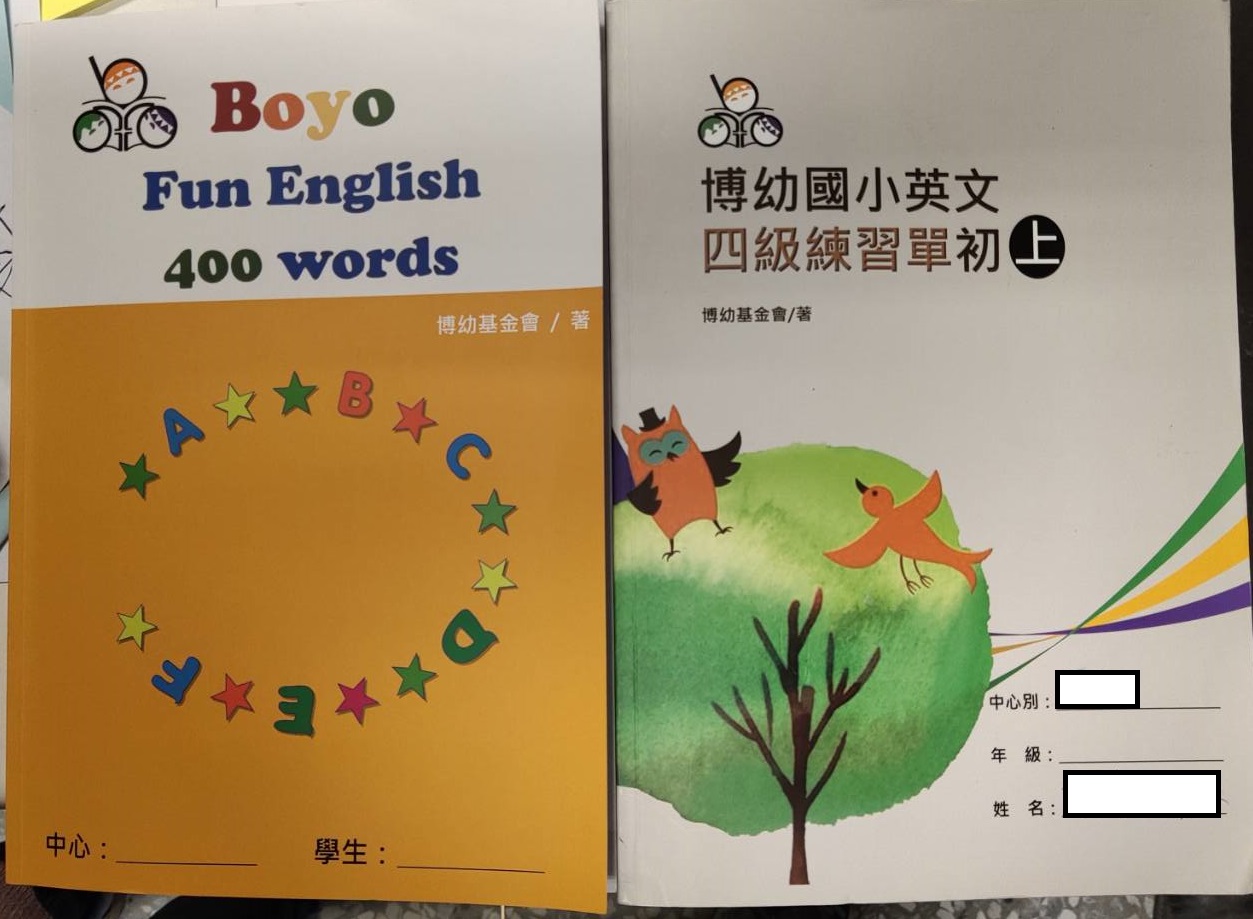 先談生字那本，裡面有很多練習，比方說填空。兩個男孩    __w__ boys五隻貓      __i__e cats我是一位學生      I ____ a _________.我們是朋友      We _______  _________s.How many noses do you have?I have _____ _______.How many eyes does your brother have?_______ has _____________.	書裡有很多很可愛的圖畫，對小孩來講，是很快樂的學習。至於練習單，內容也很簡單，以下是一些例子:填充我是一個男孩。   I ___ a boy.他們是兄弟。    They _______ brothers.它是一隻狗。    It ______ a dog.改錯It is a cats.She am a girl.They is boys.	大家不要以為這些英文是很容易的，其實並不容易，很多孩子對於be動詞是搞不清楚的。我很感謝博幼基金會編輯了這麼多好的英文教材，我沒有想到孩子們會自動地去做這些練習。我也感到非常驕傲的是，我的文法書顯然也淺顯易懂，小學四年級的學生在暑假中就可以做書中的練習。	博幼還有很多其他的教科書，不僅在英文領域，數學領域也有。我很感激博幼，因為我利用了他們所編的教科書，發現這些書都非常容易懂，可以使孩子們在學習過程中不會感到吃力，至少能學會最基本的學問，這才是最重要的。